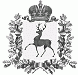 АДМИНИСТРАЦИЯ ШАРАНГСКОГО МУНИЦИПАЛЬНОГО РАЙОНАНИЖЕГОРОДСКОЙ ОБЛАСТИПОСТАНОВЛЕНИЕот 11.02.2021	N 75О внесение изменений в постановление администрации Шарангского муниципального района от 23.12.2020 года № 526 «Об установлении стоимости одного дня пребывания детей в организациях отдыха детей и их оздоровления в 2021 году»В целях устранения технической ошибки администрация Шарангского муниципального района п о с т а н о в л я е т:1. Внести изменения в постановление администрации Шарангского муниципального района от 23.12.2020 года № 526 «Об установлении стоимости одного дня пребывания детей в организациях отдыха детей и их оздоровления в 2021 году»: в третьем абзаце п.1 слова «в размере 105 рублей» заменить словами «в размере 109 рублей». 2. Контроль за исполнением постановления возложить на заместителя главы администрации Шарангского муниципального района А.В.Медведеву.Заместитель главы администрации	А.В.Медведева